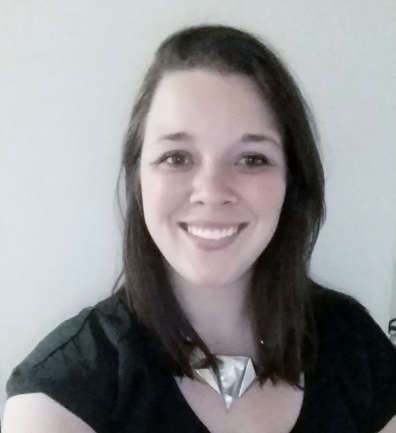 Terri J. EasterEmail : Tjeaster15@gmail.comSkype: Terri.Easter3AmericanNative English SpeakerCurrently in KoreaProfileTEFL-certified instructor with a bachelor's degree in International Studies. One year of experience teaching English to kindergarten- and elementary-aged students in South Korea. Prior experience of teaching young adults to seniors in the United States.Education01/2014 140-hour TEFL Certificate  Tesol Express   05/2013Bachelor of Arts, International StudiesUniversity of Kentucky, Lexington, KY USAThesis: "Perceptions of Resettlement in Congolese Refugees in Kentucky"ExperienceMarch 2014 – present  English Teacher, Genesis English School          Teach small groups of kindergarten and elementary aged students of various fluenciesFacilitate conversation with natural expression, pronunciation, and intonation (classes taught range from beginner’s phonics to debate and speech writing).Create tests; write monthly evaluations; grade assignments, tests, journals, and book reports.Review textbooks, workbooks, and other teaching materials for accuracy.August 2013 – March 2014Assistant Manager, U.S. Cavalry                                             Implemented policies to improve employee training and product knowledge.Administrative duties, shipping and receiving, and money handling.Developed a customer base that would increase our return on investment and continual return. August 2012 – May 2013 Case Manager Intern, Kentucky Refugee Ministries             Taught self-sufficiency to non-English speaking clients; this consisted of teaching them to ride the bus, banking and employment in the US, to their rights and laws.Taught weekly English lessons to small groups of 2-6 clients who had no previous knowledge of the English Language.ProfileTEFL-certified instructor with a bachelor's degree in International Studies. One year of experience teaching English to kindergarten- and elementary-aged students in South Korea. Prior experience of teaching young adults to seniors in the United States.Education01/2014 140-hour TEFL Certificate  Tesol Express   05/2013Bachelor of Arts, International StudiesUniversity of Kentucky, Lexington, KY USAThesis: "Perceptions of Resettlement in Congolese Refugees in Kentucky"ExperienceMarch 2014 – present  English Teacher, Genesis English School          Teach small groups of kindergarten and elementary aged students of various fluenciesFacilitate conversation with natural expression, pronunciation, and intonation (classes taught range from beginner’s phonics to debate and speech writing).Create tests; write monthly evaluations; grade assignments, tests, journals, and book reports.Review textbooks, workbooks, and other teaching materials for accuracy.August 2013 – March 2014Assistant Manager, U.S. Cavalry                                             Implemented policies to improve employee training and product knowledge.Administrative duties, shipping and receiving, and money handling.Developed a customer base that would increase our return on investment and continual return. August 2012 – May 2013 Case Manager Intern, Kentucky Refugee Ministries             Taught self-sufficiency to non-English speaking clients; this consisted of teaching them to ride the bus, banking and employment in the US, to their rights and laws.Taught weekly English lessons to small groups of 2-6 clients who had no previous knowledge of the English Language.